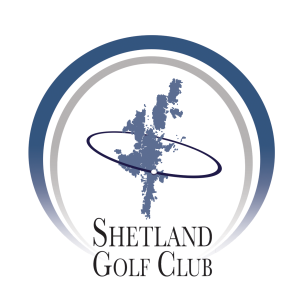 Greenkeeper - Shetland Golf ClubDale, Gott, Shetland, ZE2 9SBAn opportunity has arisen for a new greenkeeper at Shetland Golf Club. We run the 2nd most northerly golf course in the UK, an 18-hole moorland course situated 5 minutes from the outskirts of Shetland’s main town of Lerwick.  We have over 300 members plus a large number of visitors throughout the year, but mainly in summer, enjoying the long daylight hours and summer-evening golf. We are looking for a hard-working, enthusiastic individual for this role. We are offering an employment contract but we will also consider a contract for services with a sole-trader who is self-employed.We offer:A competitive basic salary of £21,000 to £24,000 dependent on experience and qualifications, Bonus payments on the achievement of quarterly targets,Contributory pension scheme,Statutory annual leaveOpportunity to improve and develop the golf course Opportunity for skills, training and developmentThe ideal candidate will have:Minimum SVQ Level2Full UK Driving LicencePA1, 2, 6A Spraying CertificatesGreenkeeping experienceKnowledge of and commitment to applying Health & Safety at WorkCurrent First Aid certification360 excavator certificationWe are looking for an individual who will:Be able to work a varied Summer/Winter work patternBe self-motivated with a positive attitude and good communication skillsBe able to manage and supervise seasonal greens staffAny offer of employment will be conditional on confirmation of satisfactory health and fitness for the demands of the job. Health assessment information will be requiredWe require all candidates to use our application form, available online through our website www.shetlandgolfclub.co.uk.  We will not accept CVs or deal with recruitment agencies.For more information candidates should email greens@shetlandgolfclub.co.uk.  For general information about Shetland :  www.shetland.orgClosing date for receipt of application forms is 12 noon on Friday 7 February 2019.